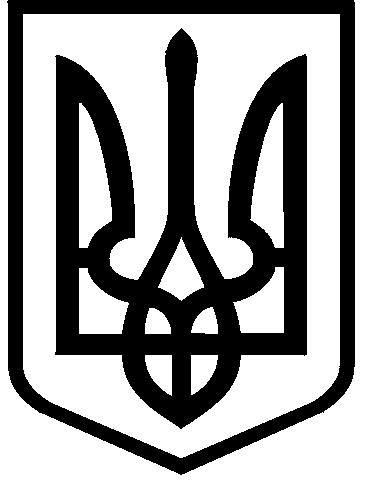 КИЇВСЬКА МІСЬКА РАДАII сесія IX скликанняРІШЕННЯ____________№_______________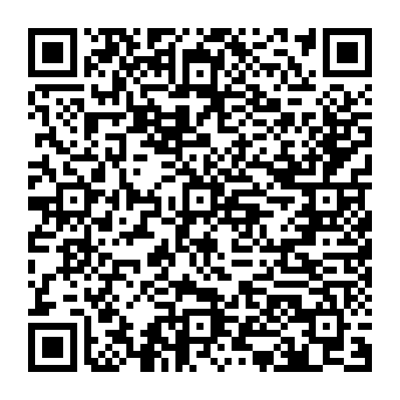 Відповідно до статей 9, 83, 93 Земельного кодексу України, абзацу четвертого розділу IX «Перехідні положення» Закону України «Про оренду землі», пункту 34 частини першої статті 26 Закону України «Про місцеве самоврядування в Україні» та враховуючи звернення дочірнього підприємства «АРДАЛ» від 28 грудня 2022 року № 648280579, Київська міська радаВИРІШИЛА:Поновити дочірньому підприємству «АРДАЛ» на 5 років договір оренди земельної ділянки від 22 жовтня 2003 року № 82-6-00123 (з урахуванням договору про поновлення договору оренди земельної ділянки від 06 квітня                 2018 року № 82) для будівництва, експлуатації та обслуговування автозаправного комплексу на перетині вул. Болсуновської та бульв. Миколи Міхновського (до перейменування – бульв. Дружби Народів) у Печерському районі м. Києва (кадастровий номер 8000000000:82:277:0155; площа 0,1467 га в межах червоних ліній; справа № 648280579).Встановити, що:2.1. Річна орендна плата, передбачена у підпункті 2.2 пункту 2 договору оренди земельної ділянки від 22 жовтня 2003 року № 82-6-00123 (зі змінами), визначається на рівні мінімальних розмірів згідно з рішенням про бюджет міста Києва на відповідний рік.2.2. Інші умови договору оренди земельної ділянки від 22 жовтня 2003 року № 82-6-00123 (зі змінами) підлягають приведенню у відповідність до законодавства України. Дочірньому підприємству «АРДАЛ» у місячний строк з дати оприлюднення цього рішення надати до Департаменту земельних ресурсів виконавчого органу Київської міської ради (Київської міської державної адміністрації) документи, визначені законодавством України, необхідні для підготовки проєкту договору про укладення договору оренди земельної ділянки від 22 жовтня 2003 року № 82-6-00123 (зі змінами) на новий строк.Контроль за виконанням цього рішення покласти на постійну комісію Київської міської ради з питань архітектури, містобудування та земельних відносин.ПОДАННЯ:Постійна комісія Київської міської радиз питань підприємництва, промисловостіта міського благоустроюГолова                                                                                      Владислав ТРУБІЦИНСекретар                                                                                   Василь ПОТАПЕНКОПро поновлення дочірньому підприємству «АРДАЛ» договору оренди земельної ділянки від 22 жовтня                    2003 року № 82-6-00123 (зі змінами)Київський міський голова 	Віталій КЛИЧКОЗаступник голови Київської міської державної адміністраціїз питань здійснення самоврядних повноваженьПетро ОЛЕНИЧДиректор Департаменту земельних ресурсів виконавчого органу Київської міської ради(Київської міської державної адміністрації)Валентина ПЕЛИХНачальник юридичного управління Департаменту земельних ресурсіввиконавчого органу Київської міської ради(Київської міської державної адміністраціїДмитро РАДЗІЄВСЬКИЙПОГОДЖЕНО:Постійна комісія Київської міської радиз питань архітектури, містобудування таземельних відносин Голова	Секретар			Михайло ТЕРЕНТЬЄВЮрій ФЕДОРЕНКОВ. о. начальника управління правового забезпечення діяльності Київської міської радиВалентина ПОЛОЖИШНИК